                                                Załącznik nr 1Imię/ Imiona i Nazwisko ...................................................		Ulica  ................................................................................                          Milicz, dn.…...........................Kod/ Miejscowość ...........................................................Telefon ............................................................................PESEL ………………………………………………….Nr dowodu osobistego………………………………….Imię/ Imiona i Nazwisko ...................................................		Ulica  ................................................................................                          Kod/ Miejscowość ...........................................................Telefon ............................................................................PESEL ………………………………………………….Nr dowodu osobistego………………………………….Kierownik Urzędu Stanu Cywilnego w Miliczuul. Trzebnicka 2, 56-300 MiliczWNIOSEKo zmianę*, ustalenie pisowni* - imienia* i nazwiska* Zwracam się z wnioskiem o zmianę*, ustalenie, pisowni* - imienia* i nazwiska** niepotrzebne skreślićImię/ Imiona  i Nazwisko dotychczasowe ...................................................................................................................................................................Imię/ Imiona i Nazwisko proponowane ...................................................................................................................................................................Jeżeli wniosek obejmuje małoletnie dzieci proszę wypełnić i podać stopień pokrewieństwa:Imię/ Imiona i Nazwisko dotychczasowe .............................................................................................Data i miejsce urodzenia …………………………………………………………………………………Imię/ Imiona i Nazwisko proponowane ....................................................................................................Imię/ Imiona i Nazwisko dotychczasowe .................................................................................................Data i miejsce urodzenia …………………………………………………………………………………Imię/ Imiona i Nazwisko proponowane ....................................................................................................Imię/ Imiona i Nazwisko dotychczasowe .................................................................................................Data i miejsce urodzenia …………………………………………………………………………………Imię/ Imiona i Nazwisko proponowane ....................................................................................................Uzasadnienie wniosku:..................................................................................................................................................................................................................................................................................................................................................................................................................................................................................................................................................................................................................................................................................................................................................................................................................................................................................................................................................................................................................................................................................................................................................................................................................................................................................................................................................................................................................................................................................................................................................................................................................................................................................................................................................................................................................................................................................................................................................................................................................................................................................................................................................................................................................................................................................................................................................................................................................................................................................................................................................................................................................................................................................................................................................................................................................................................................................................................................................................................................................................................................................................................................................................................................................................................................................................................................................................................................................................................................................................................................................................................................................................................................................................................................................................................................................................................................................................................................................................................................................................................................................................................................................................................................................................................................................................................................................................................................................................................................W załączeniu przedkładam:............................................................................................................................................................................................................................................................................................................................................................................................................................................................................................................................................................................................................................................................................………………………..............................................                                                                                                            (podpis wnioskodawcy)………………………..............................................                                                                                                            (podpis wnioskodawcy)PRZEWODNIK MIESZKAŃCAPRZEWODNIK MIESZKAŃCAPRZEWODNIK MIESZKAŃCAPRZEWODNIK MIESZKAŃCAPRZEWODNIK MIESZKAŃCA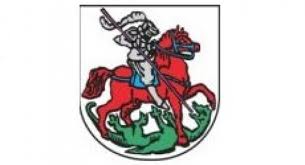   URZĄD MIEJSKI w Miliczu  56-300 Miliczul. Trzebnicka 2Punkt Obsługi Mieszkańców, pok. nr 15  URZĄD MIEJSKI w Miliczu  56-300 Miliczul. Trzebnicka 2Punkt Obsługi Mieszkańców, pok. nr 15  URZĄD MIEJSKI w Miliczu  56-300 Miliczul. Trzebnicka 2Punkt Obsługi Mieszkańców, pok. nr 15  URZĄD MIEJSKI w Miliczu  56-300 Miliczul. Trzebnicka 2Punkt Obsługi Mieszkańców, pok. nr 15  URZĄD MIEJSKI w Miliczu  56-300 Miliczul. Trzebnicka 2Punkt Obsługi Mieszkańców, pok. nr 15  URZĄD MIEJSKI w Miliczu  56-300 Miliczul. Trzebnicka 2Punkt Obsługi Mieszkańców, pok. nr 15W sprawie:zmiany imienia lub nazwiskaW sprawie:zmiany imienia lub nazwiskaW sprawie:zmiany imienia lub nazwiskaW sprawie:zmiany imienia lub nazwiskaW sprawie:zmiany imienia lub nazwiskaOd czego zacząć ?Od czego zacząć ?Od czego zacząć ?Od czego zacząć ?Od czego zacząć ?Od czego zacząć ?W Urzędzie Stanu Cywilnego, pok. nr 40, należy złożyć wniosek o zmianę imienia  lub nazwiska (załącznik nr 1).Do wniosku należy dołączyć:1. Odpis zupełny aktu urodzenia wnioskodawcy,2. Odpis zupełny aktu małżeństwa wnioskodawcy,3. Odpis zupełny aktu urodzenia małoletnich dzieci,4. Dokumenty uzasadniające zmianę imienia lub nazwiska,5. Dowód osobisty z aktualnym adresem zameldowania wnioskodawcy.Jeżeli zmiana imienia lub nazwiska dotyczy małoletniego dziecka lub zmiana nazwiska rodziców rozciąga się na małoletnie dziecko należy dołączyć dodatkowo:1. Odpis zupełny aktu urodzenia małoletniego dziecka,2. Zgodę drugiego z rodziców na zmianę imienia lub nazwiska małoletniego dziecka, (oświadczenie składa się osobiście przed kierownikiem urzędu stanu cywilnego lub w formie pisemnej z podpisem notarialnie poświadczonym. Osoby zamieszkałe za granicą mogą wyrazić zgodę za pośrednictwem konsulaRzeczypospolitej Polskiej),3. Prawomocny wyrok sądu w przypadku pozbawienia władzy rodzicielskiej,4. Zaświadczenie z sądu potwierdzające, że rodzic pozbawiony władzy rodzicielskiej nie występował o jej przywrócenie, 5. Prawomocne postanowienie sądu, zezwalające na zmianę, w razie braku porozumienia między rodzicami,6. Odpis skrócony aktu zgonu - w przypadku śmierci jednego z rodziców,7. Inne dokumenty uzasadniające zmianę imienia lub nazwiska,8. Zgoda dziecka, jeżeli ukończyło lat 13.W Urzędzie Stanu Cywilnego, pok. nr 40, należy złożyć wniosek o zmianę imienia  lub nazwiska (załącznik nr 1).Do wniosku należy dołączyć:1. Odpis zupełny aktu urodzenia wnioskodawcy,2. Odpis zupełny aktu małżeństwa wnioskodawcy,3. Odpis zupełny aktu urodzenia małoletnich dzieci,4. Dokumenty uzasadniające zmianę imienia lub nazwiska,5. Dowód osobisty z aktualnym adresem zameldowania wnioskodawcy.Jeżeli zmiana imienia lub nazwiska dotyczy małoletniego dziecka lub zmiana nazwiska rodziców rozciąga się na małoletnie dziecko należy dołączyć dodatkowo:1. Odpis zupełny aktu urodzenia małoletniego dziecka,2. Zgodę drugiego z rodziców na zmianę imienia lub nazwiska małoletniego dziecka, (oświadczenie składa się osobiście przed kierownikiem urzędu stanu cywilnego lub w formie pisemnej z podpisem notarialnie poświadczonym. Osoby zamieszkałe za granicą mogą wyrazić zgodę za pośrednictwem konsulaRzeczypospolitej Polskiej),3. Prawomocny wyrok sądu w przypadku pozbawienia władzy rodzicielskiej,4. Zaświadczenie z sądu potwierdzające, że rodzic pozbawiony władzy rodzicielskiej nie występował o jej przywrócenie, 5. Prawomocne postanowienie sądu, zezwalające na zmianę, w razie braku porozumienia między rodzicami,6. Odpis skrócony aktu zgonu - w przypadku śmierci jednego z rodziców,7. Inne dokumenty uzasadniające zmianę imienia lub nazwiska,8. Zgoda dziecka, jeżeli ukończyło lat 13.W Urzędzie Stanu Cywilnego, pok. nr 40, należy złożyć wniosek o zmianę imienia  lub nazwiska (załącznik nr 1).Do wniosku należy dołączyć:1. Odpis zupełny aktu urodzenia wnioskodawcy,2. Odpis zupełny aktu małżeństwa wnioskodawcy,3. Odpis zupełny aktu urodzenia małoletnich dzieci,4. Dokumenty uzasadniające zmianę imienia lub nazwiska,5. Dowód osobisty z aktualnym adresem zameldowania wnioskodawcy.Jeżeli zmiana imienia lub nazwiska dotyczy małoletniego dziecka lub zmiana nazwiska rodziców rozciąga się na małoletnie dziecko należy dołączyć dodatkowo:1. Odpis zupełny aktu urodzenia małoletniego dziecka,2. Zgodę drugiego z rodziców na zmianę imienia lub nazwiska małoletniego dziecka, (oświadczenie składa się osobiście przed kierownikiem urzędu stanu cywilnego lub w formie pisemnej z podpisem notarialnie poświadczonym. Osoby zamieszkałe za granicą mogą wyrazić zgodę za pośrednictwem konsulaRzeczypospolitej Polskiej),3. Prawomocny wyrok sądu w przypadku pozbawienia władzy rodzicielskiej,4. Zaświadczenie z sądu potwierdzające, że rodzic pozbawiony władzy rodzicielskiej nie występował o jej przywrócenie, 5. Prawomocne postanowienie sądu, zezwalające na zmianę, w razie braku porozumienia między rodzicami,6. Odpis skrócony aktu zgonu - w przypadku śmierci jednego z rodziców,7. Inne dokumenty uzasadniające zmianę imienia lub nazwiska,8. Zgoda dziecka, jeżeli ukończyło lat 13.W Urzędzie Stanu Cywilnego, pok. nr 40, należy złożyć wniosek o zmianę imienia  lub nazwiska (załącznik nr 1).Do wniosku należy dołączyć:1. Odpis zupełny aktu urodzenia wnioskodawcy,2. Odpis zupełny aktu małżeństwa wnioskodawcy,3. Odpis zupełny aktu urodzenia małoletnich dzieci,4. Dokumenty uzasadniające zmianę imienia lub nazwiska,5. Dowód osobisty z aktualnym adresem zameldowania wnioskodawcy.Jeżeli zmiana imienia lub nazwiska dotyczy małoletniego dziecka lub zmiana nazwiska rodziców rozciąga się na małoletnie dziecko należy dołączyć dodatkowo:1. Odpis zupełny aktu urodzenia małoletniego dziecka,2. Zgodę drugiego z rodziców na zmianę imienia lub nazwiska małoletniego dziecka, (oświadczenie składa się osobiście przed kierownikiem urzędu stanu cywilnego lub w formie pisemnej z podpisem notarialnie poświadczonym. Osoby zamieszkałe za granicą mogą wyrazić zgodę za pośrednictwem konsulaRzeczypospolitej Polskiej),3. Prawomocny wyrok sądu w przypadku pozbawienia władzy rodzicielskiej,4. Zaświadczenie z sądu potwierdzające, że rodzic pozbawiony władzy rodzicielskiej nie występował o jej przywrócenie, 5. Prawomocne postanowienie sądu, zezwalające na zmianę, w razie braku porozumienia między rodzicami,6. Odpis skrócony aktu zgonu - w przypadku śmierci jednego z rodziców,7. Inne dokumenty uzasadniające zmianę imienia lub nazwiska,8. Zgoda dziecka, jeżeli ukończyło lat 13.W Urzędzie Stanu Cywilnego, pok. nr 40, należy złożyć wniosek o zmianę imienia  lub nazwiska (załącznik nr 1).Do wniosku należy dołączyć:1. Odpis zupełny aktu urodzenia wnioskodawcy,2. Odpis zupełny aktu małżeństwa wnioskodawcy,3. Odpis zupełny aktu urodzenia małoletnich dzieci,4. Dokumenty uzasadniające zmianę imienia lub nazwiska,5. Dowód osobisty z aktualnym adresem zameldowania wnioskodawcy.Jeżeli zmiana imienia lub nazwiska dotyczy małoletniego dziecka lub zmiana nazwiska rodziców rozciąga się na małoletnie dziecko należy dołączyć dodatkowo:1. Odpis zupełny aktu urodzenia małoletniego dziecka,2. Zgodę drugiego z rodziców na zmianę imienia lub nazwiska małoletniego dziecka, (oświadczenie składa się osobiście przed kierownikiem urzędu stanu cywilnego lub w formie pisemnej z podpisem notarialnie poświadczonym. Osoby zamieszkałe za granicą mogą wyrazić zgodę za pośrednictwem konsulaRzeczypospolitej Polskiej),3. Prawomocny wyrok sądu w przypadku pozbawienia władzy rodzicielskiej,4. Zaświadczenie z sądu potwierdzające, że rodzic pozbawiony władzy rodzicielskiej nie występował o jej przywrócenie, 5. Prawomocne postanowienie sądu, zezwalające na zmianę, w razie braku porozumienia między rodzicami,6. Odpis skrócony aktu zgonu - w przypadku śmierci jednego z rodziców,7. Inne dokumenty uzasadniające zmianę imienia lub nazwiska,8. Zgoda dziecka, jeżeli ukończyło lat 13.W Urzędzie Stanu Cywilnego, pok. nr 40, należy złożyć wniosek o zmianę imienia  lub nazwiska (załącznik nr 1).Do wniosku należy dołączyć:1. Odpis zupełny aktu urodzenia wnioskodawcy,2. Odpis zupełny aktu małżeństwa wnioskodawcy,3. Odpis zupełny aktu urodzenia małoletnich dzieci,4. Dokumenty uzasadniające zmianę imienia lub nazwiska,5. Dowód osobisty z aktualnym adresem zameldowania wnioskodawcy.Jeżeli zmiana imienia lub nazwiska dotyczy małoletniego dziecka lub zmiana nazwiska rodziców rozciąga się na małoletnie dziecko należy dołączyć dodatkowo:1. Odpis zupełny aktu urodzenia małoletniego dziecka,2. Zgodę drugiego z rodziców na zmianę imienia lub nazwiska małoletniego dziecka, (oświadczenie składa się osobiście przed kierownikiem urzędu stanu cywilnego lub w formie pisemnej z podpisem notarialnie poświadczonym. Osoby zamieszkałe za granicą mogą wyrazić zgodę za pośrednictwem konsulaRzeczypospolitej Polskiej),3. Prawomocny wyrok sądu w przypadku pozbawienia władzy rodzicielskiej,4. Zaświadczenie z sądu potwierdzające, że rodzic pozbawiony władzy rodzicielskiej nie występował o jej przywrócenie, 5. Prawomocne postanowienie sądu, zezwalające na zmianę, w razie braku porozumienia między rodzicami,6. Odpis skrócony aktu zgonu - w przypadku śmierci jednego z rodziców,7. Inne dokumenty uzasadniające zmianę imienia lub nazwiska,8. Zgoda dziecka, jeżeli ukończyło lat 13.Ile trzeba płacić za załatwienie sprawy ?Wydanie decyzji przez kierownika USC - 37,00 zł. (cz. I pkt 4, kol. 3, załącznika do ustawy z dnia 16 listopada 2006 r. o opłacie skarbowej – Dz. U. Nr 225, poz. 1635 ze zmianami). Opłaty dokonuje się: w kasie Urzędu Miejskiego  lub na konto bankowe Urzędu Miejskiego: Bank Spółdzielczy w Miliczu, Nr rachunku: 61 9582 0000 2000 0000 0358 0008  dopisek: "opłata skarbowa tytułem..." . W przypadku dokonania opłaty skarbowej przelewem bankowym należy dołączyć potwierdzenie dokonania przelewu.Ile trzeba płacić za załatwienie sprawy ?Wydanie decyzji przez kierownika USC - 37,00 zł. (cz. I pkt 4, kol. 3, załącznika do ustawy z dnia 16 listopada 2006 r. o opłacie skarbowej – Dz. U. Nr 225, poz. 1635 ze zmianami). Opłaty dokonuje się: w kasie Urzędu Miejskiego  lub na konto bankowe Urzędu Miejskiego: Bank Spółdzielczy w Miliczu, Nr rachunku: 61 9582 0000 2000 0000 0358 0008  dopisek: "opłata skarbowa tytułem..." . W przypadku dokonania opłaty skarbowej przelewem bankowym należy dołączyć potwierdzenie dokonania przelewu.Ile trzeba płacić za załatwienie sprawy ?Wydanie decyzji przez kierownika USC - 37,00 zł. (cz. I pkt 4, kol. 3, załącznika do ustawy z dnia 16 listopada 2006 r. o opłacie skarbowej – Dz. U. Nr 225, poz. 1635 ze zmianami). Opłaty dokonuje się: w kasie Urzędu Miejskiego  lub na konto bankowe Urzędu Miejskiego: Bank Spółdzielczy w Miliczu, Nr rachunku: 61 9582 0000 2000 0000 0358 0008  dopisek: "opłata skarbowa tytułem..." . W przypadku dokonania opłaty skarbowej przelewem bankowym należy dołączyć potwierdzenie dokonania przelewu.Ile trzeba płacić za załatwienie sprawy ?Wydanie decyzji przez kierownika USC - 37,00 zł. (cz. I pkt 4, kol. 3, załącznika do ustawy z dnia 16 listopada 2006 r. o opłacie skarbowej – Dz. U. Nr 225, poz. 1635 ze zmianami). Opłaty dokonuje się: w kasie Urzędu Miejskiego  lub na konto bankowe Urzędu Miejskiego: Bank Spółdzielczy w Miliczu, Nr rachunku: 61 9582 0000 2000 0000 0358 0008  dopisek: "opłata skarbowa tytułem..." . W przypadku dokonania opłaty skarbowej przelewem bankowym należy dołączyć potwierdzenie dokonania przelewu.Ile trzeba płacić za załatwienie sprawy ?Wydanie decyzji przez kierownika USC - 37,00 zł. (cz. I pkt 4, kol. 3, załącznika do ustawy z dnia 16 listopada 2006 r. o opłacie skarbowej – Dz. U. Nr 225, poz. 1635 ze zmianami). Opłaty dokonuje się: w kasie Urzędu Miejskiego  lub na konto bankowe Urzędu Miejskiego: Bank Spółdzielczy w Miliczu, Nr rachunku: 61 9582 0000 2000 0000 0358 0008  dopisek: "opłata skarbowa tytułem..." . W przypadku dokonania opłaty skarbowej przelewem bankowym należy dołączyć potwierdzenie dokonania przelewu.Ile trzeba płacić za załatwienie sprawy ?Wydanie decyzji przez kierownika USC - 37,00 zł. (cz. I pkt 4, kol. 3, załącznika do ustawy z dnia 16 listopada 2006 r. o opłacie skarbowej – Dz. U. Nr 225, poz. 1635 ze zmianami). Opłaty dokonuje się: w kasie Urzędu Miejskiego  lub na konto bankowe Urzędu Miejskiego: Bank Spółdzielczy w Miliczu, Nr rachunku: 61 9582 0000 2000 0000 0358 0008  dopisek: "opłata skarbowa tytułem..." . W przypadku dokonania opłaty skarbowej przelewem bankowym należy dołączyć potwierdzenie dokonania przelewu.3. Wydział odpowiedzialny za załatwienie sprawy – Urząd Stanu Cywilnego (tel. 71 3804333)3. Wydział odpowiedzialny za załatwienie sprawy – Urząd Stanu Cywilnego (tel. 71 3804333)3. Wydział odpowiedzialny za załatwienie sprawy – Urząd Stanu Cywilnego (tel. 71 3804333)3. Wydział odpowiedzialny za załatwienie sprawy – Urząd Stanu Cywilnego (tel. 71 3804333)3. Wydział odpowiedzialny za załatwienie sprawy – Urząd Stanu Cywilnego (tel. 71 3804333)3. Wydział odpowiedzialny za załatwienie sprawy – Urząd Stanu Cywilnego (tel. 71 3804333)Jak długo czeka się na załatwienie sprawy ?Jak długo czeka się na załatwienie sprawy ?Jak długo czeka się na załatwienie sprawy ?Jak długo czeka się na załatwienie sprawy ?Jak długo czeka się na załatwienie sprawy ?Jak długo czeka się na załatwienie sprawy ?W ciągu 30 dni. Sprawy skomplikowane mogą spowodować wydłużenie terminu z przyczyn niezależnych od tutejszego Urzędu. (Zgodnie z art. 35 § 3 Kodeksu postępowania administracyjnego (tekst jednolity z dnia 17 listopada 2000 r. Dz. U. Nr 98, poz. 1071 ze zmianami) sprawy wymagające postępowania wyjaśniającego powinny być załatwione nie później niż w ciągu miesiąca, a sprawy szczególnie skomplikowane nie później niż w ciągu dwóch miesięcy od dnia wszczęcia postępowania. Zgodnie z art. 36 § 1 o każdym przypadku nie załatwienia sprawy w terminie określonym w art. 35 organ obowiązany jest zawiadomić strony, podając przyczyny zwłoki i wskazując nowy termin załatwienia sprawy).W ciągu 30 dni. Sprawy skomplikowane mogą spowodować wydłużenie terminu z przyczyn niezależnych od tutejszego Urzędu. (Zgodnie z art. 35 § 3 Kodeksu postępowania administracyjnego (tekst jednolity z dnia 17 listopada 2000 r. Dz. U. Nr 98, poz. 1071 ze zmianami) sprawy wymagające postępowania wyjaśniającego powinny być załatwione nie później niż w ciągu miesiąca, a sprawy szczególnie skomplikowane nie później niż w ciągu dwóch miesięcy od dnia wszczęcia postępowania. Zgodnie z art. 36 § 1 o każdym przypadku nie załatwienia sprawy w terminie określonym w art. 35 organ obowiązany jest zawiadomić strony, podając przyczyny zwłoki i wskazując nowy termin załatwienia sprawy).W ciągu 30 dni. Sprawy skomplikowane mogą spowodować wydłużenie terminu z przyczyn niezależnych od tutejszego Urzędu. (Zgodnie z art. 35 § 3 Kodeksu postępowania administracyjnego (tekst jednolity z dnia 17 listopada 2000 r. Dz. U. Nr 98, poz. 1071 ze zmianami) sprawy wymagające postępowania wyjaśniającego powinny być załatwione nie później niż w ciągu miesiąca, a sprawy szczególnie skomplikowane nie później niż w ciągu dwóch miesięcy od dnia wszczęcia postępowania. Zgodnie z art. 36 § 1 o każdym przypadku nie załatwienia sprawy w terminie określonym w art. 35 organ obowiązany jest zawiadomić strony, podając przyczyny zwłoki i wskazując nowy termin załatwienia sprawy).W ciągu 30 dni. Sprawy skomplikowane mogą spowodować wydłużenie terminu z przyczyn niezależnych od tutejszego Urzędu. (Zgodnie z art. 35 § 3 Kodeksu postępowania administracyjnego (tekst jednolity z dnia 17 listopada 2000 r. Dz. U. Nr 98, poz. 1071 ze zmianami) sprawy wymagające postępowania wyjaśniającego powinny być załatwione nie później niż w ciągu miesiąca, a sprawy szczególnie skomplikowane nie później niż w ciągu dwóch miesięcy od dnia wszczęcia postępowania. Zgodnie z art. 36 § 1 o każdym przypadku nie załatwienia sprawy w terminie określonym w art. 35 organ obowiązany jest zawiadomić strony, podając przyczyny zwłoki i wskazując nowy termin załatwienia sprawy).W ciągu 30 dni. Sprawy skomplikowane mogą spowodować wydłużenie terminu z przyczyn niezależnych od tutejszego Urzędu. (Zgodnie z art. 35 § 3 Kodeksu postępowania administracyjnego (tekst jednolity z dnia 17 listopada 2000 r. Dz. U. Nr 98, poz. 1071 ze zmianami) sprawy wymagające postępowania wyjaśniającego powinny być załatwione nie później niż w ciągu miesiąca, a sprawy szczególnie skomplikowane nie później niż w ciągu dwóch miesięcy od dnia wszczęcia postępowania. Zgodnie z art. 36 § 1 o każdym przypadku nie załatwienia sprawy w terminie określonym w art. 35 organ obowiązany jest zawiadomić strony, podając przyczyny zwłoki i wskazując nowy termin załatwienia sprawy).W ciągu 30 dni. Sprawy skomplikowane mogą spowodować wydłużenie terminu z przyczyn niezależnych od tutejszego Urzędu. (Zgodnie z art. 35 § 3 Kodeksu postępowania administracyjnego (tekst jednolity z dnia 17 listopada 2000 r. Dz. U. Nr 98, poz. 1071 ze zmianami) sprawy wymagające postępowania wyjaśniającego powinny być załatwione nie później niż w ciągu miesiąca, a sprawy szczególnie skomplikowane nie później niż w ciągu dwóch miesięcy od dnia wszczęcia postępowania. Zgodnie z art. 36 § 1 o każdym przypadku nie załatwienia sprawy w terminie określonym w art. 35 organ obowiązany jest zawiadomić strony, podając przyczyny zwłoki i wskazując nowy termin załatwienia sprawy).      5. W jaki sposób odebrać decyzję ?      5. W jaki sposób odebrać decyzję ?      5. W jaki sposób odebrać decyzję ?      5. W jaki sposób odebrać decyzję ?      5. W jaki sposób odebrać decyzję ?      5. W jaki sposób odebrać decyzję ?      Osobiście z dokumentem tożsamości.      Osobiście z dokumentem tożsamości.      Osobiście z dokumentem tożsamości.      Osobiście z dokumentem tożsamości.      Osobiście z dokumentem tożsamości.      Osobiście z dokumentem tożsamości.      6. Przepisy prawne:      6. Przepisy prawne:      6. Przepisy prawne:      6. Przepisy prawne:      6. Przepisy prawne:      6. Przepisy prawne:Ustawa z dnia 17 października 2008 r. o zmianie imienia i nazwiska (Dz. U. z 2008r., Nr 220, poz. 1414).Ustawa z dnia 17 października 2008 r. o zmianie imienia i nazwiska (Dz. U. z 2008r., Nr 220, poz. 1414).Ustawa z dnia 17 października 2008 r. o zmianie imienia i nazwiska (Dz. U. z 2008r., Nr 220, poz. 1414).Ustawa z dnia 17 października 2008 r. o zmianie imienia i nazwiska (Dz. U. z 2008r., Nr 220, poz. 1414).Ustawa z dnia 17 października 2008 r. o zmianie imienia i nazwiska (Dz. U. z 2008r., Nr 220, poz. 1414).Ustawa z dnia 17 października 2008 r. o zmianie imienia i nazwiska (Dz. U. z 2008r., Nr 220, poz. 1414).      7. O czym należy pamiętać ?      7. O czym należy pamiętać ?      7. O czym należy pamiętać ?      7. O czym należy pamiętać ?      7. O czym należy pamiętać ?      7. O czym należy pamiętać ?Wniosek o zmianę nazwiska nie podlega uwzględnieniu, gdy wnioskodawca ubiega się o zmianę nazwiska na nazwisko historyczne, wsławione na polu kultury i nauki, działalności politycznej, społecznej albo wojskowej.Właściwym do wydania decyzji w sprawie jest kierownik urzędu stanu cywilnego miejsca pobytu stałego wnioskodawcy, a w przypadku braku takiego miejsca – kierownik USC ze względu na ostatnie miejsce pobytu stałego.Uwaga!Każdy wniosek jest rozpatrywany indywidualnie. Przed złożeniem wniosku należy uzgodnić wymaganedokumenty.Wniosek o zmianę nazwiska nie podlega uwzględnieniu, gdy wnioskodawca ubiega się o zmianę nazwiska na nazwisko historyczne, wsławione na polu kultury i nauki, działalności politycznej, społecznej albo wojskowej.Właściwym do wydania decyzji w sprawie jest kierownik urzędu stanu cywilnego miejsca pobytu stałego wnioskodawcy, a w przypadku braku takiego miejsca – kierownik USC ze względu na ostatnie miejsce pobytu stałego.Uwaga!Każdy wniosek jest rozpatrywany indywidualnie. Przed złożeniem wniosku należy uzgodnić wymaganedokumenty.Wniosek o zmianę nazwiska nie podlega uwzględnieniu, gdy wnioskodawca ubiega się o zmianę nazwiska na nazwisko historyczne, wsławione na polu kultury i nauki, działalności politycznej, społecznej albo wojskowej.Właściwym do wydania decyzji w sprawie jest kierownik urzędu stanu cywilnego miejsca pobytu stałego wnioskodawcy, a w przypadku braku takiego miejsca – kierownik USC ze względu na ostatnie miejsce pobytu stałego.Uwaga!Każdy wniosek jest rozpatrywany indywidualnie. Przed złożeniem wniosku należy uzgodnić wymaganedokumenty.Wniosek o zmianę nazwiska nie podlega uwzględnieniu, gdy wnioskodawca ubiega się o zmianę nazwiska na nazwisko historyczne, wsławione na polu kultury i nauki, działalności politycznej, społecznej albo wojskowej.Właściwym do wydania decyzji w sprawie jest kierownik urzędu stanu cywilnego miejsca pobytu stałego wnioskodawcy, a w przypadku braku takiego miejsca – kierownik USC ze względu na ostatnie miejsce pobytu stałego.Uwaga!Każdy wniosek jest rozpatrywany indywidualnie. Przed złożeniem wniosku należy uzgodnić wymaganedokumenty.Wniosek o zmianę nazwiska nie podlega uwzględnieniu, gdy wnioskodawca ubiega się o zmianę nazwiska na nazwisko historyczne, wsławione na polu kultury i nauki, działalności politycznej, społecznej albo wojskowej.Właściwym do wydania decyzji w sprawie jest kierownik urzędu stanu cywilnego miejsca pobytu stałego wnioskodawcy, a w przypadku braku takiego miejsca – kierownik USC ze względu na ostatnie miejsce pobytu stałego.Uwaga!Każdy wniosek jest rozpatrywany indywidualnie. Przed złożeniem wniosku należy uzgodnić wymaganedokumenty.Wniosek o zmianę nazwiska nie podlega uwzględnieniu, gdy wnioskodawca ubiega się o zmianę nazwiska na nazwisko historyczne, wsławione na polu kultury i nauki, działalności politycznej, społecznej albo wojskowej.Właściwym do wydania decyzji w sprawie jest kierownik urzędu stanu cywilnego miejsca pobytu stałego wnioskodawcy, a w przypadku braku takiego miejsca – kierownik USC ze względu na ostatnie miejsce pobytu stałego.Uwaga!Każdy wniosek jest rozpatrywany indywidualnie. Przed złożeniem wniosku należy uzgodnić wymaganedokumenty.      8. Co przysługuje wnioskodawcy ?      8. Co przysługuje wnioskodawcy ?      8. Co przysługuje wnioskodawcy ?      8. Co przysługuje wnioskodawcy ?      8. Co przysługuje wnioskodawcy ?      8. Co przysługuje wnioskodawcy ?Odwołanie od decyzji można wnieść do Wojewody Dolnośląskiego, za pośrednictwem kierownika Urzędu Stanu Cywilnego w Miliczu, w terminie 14 dni od daty otrzymania decyzji.Skargę w sprawie można wnieść do Wojewody Dolnośląskiego.Odwołanie od decyzji można wnieść do Wojewody Dolnośląskiego, za pośrednictwem kierownika Urzędu Stanu Cywilnego w Miliczu, w terminie 14 dni od daty otrzymania decyzji.Skargę w sprawie można wnieść do Wojewody Dolnośląskiego.Odwołanie od decyzji można wnieść do Wojewody Dolnośląskiego, za pośrednictwem kierownika Urzędu Stanu Cywilnego w Miliczu, w terminie 14 dni od daty otrzymania decyzji.Skargę w sprawie można wnieść do Wojewody Dolnośląskiego.Odwołanie od decyzji można wnieść do Wojewody Dolnośląskiego, za pośrednictwem kierownika Urzędu Stanu Cywilnego w Miliczu, w terminie 14 dni od daty otrzymania decyzji.Skargę w sprawie można wnieść do Wojewody Dolnośląskiego.Odwołanie od decyzji można wnieść do Wojewody Dolnośląskiego, za pośrednictwem kierownika Urzędu Stanu Cywilnego w Miliczu, w terminie 14 dni od daty otrzymania decyzji.Skargę w sprawie można wnieść do Wojewody Dolnośląskiego.Odwołanie od decyzji można wnieść do Wojewody Dolnośląskiego, za pośrednictwem kierownika Urzędu Stanu Cywilnego w Miliczu, w terminie 14 dni od daty otrzymania decyzji.Skargę w sprawie można wnieść do Wojewody Dolnośląskiego.      9. Wzór wniosku w załączeniu       9. Wzór wniosku w załączeniu       9. Wzór wniosku w załączeniu       9. Wzór wniosku w załączeniu       9. Wzór wniosku w załączeniu       9. Wzór wniosku w załączeniu    Załącznik nr 1 - Wniosek o zmianę, ustalenie pisowni imienia i nazwiska   Załącznik nr 1 - Wniosek o zmianę, ustalenie pisowni imienia i nazwiska   Załącznik nr 1 - Wniosek o zmianę, ustalenie pisowni imienia i nazwiska   Załącznik nr 1 - Wniosek o zmianę, ustalenie pisowni imienia i nazwiska   Załącznik nr 1 - Wniosek o zmianę, ustalenie pisowni imienia i nazwiska   Załącznik nr 1 - Wniosek o zmianę, ustalenie pisowni imienia i nazwiskaUrząd Miejski w Miliczu czynny jestod poniedziałku do piątkuw godzinach 730 – 1530Punkt Obsługi Mieszkańców czynny jestw poniedziałki, wtorki, piątkiw godzinach 730 – 1530w środy i czwartki w godzinach: 730- 18Urząd Miejski w Miliczu czynny jestod poniedziałku do piątkuw godzinach 730 – 1530Punkt Obsługi Mieszkańców czynny jestw poniedziałki, wtorki, piątkiw godzinach 730 – 1530w środy i czwartki w godzinach: 730- 18Wpłaty można uiszczać:w kasie Banku Spółdzielczego znajdującej się w budynku Urzędu przy ul. Trzebnickiej 2, w godzinach 8.00 – 15.00na rachunek bankowy Urzędu/ Gminy ul. Trzebnicka 2, 56-300 MiliczBank Spółdzielczy 
Nr: 61 9582 0000 2000 0000 0358 0008Wpłaty można uiszczać:w kasie Banku Spółdzielczego znajdującej się w budynku Urzędu przy ul. Trzebnickiej 2, w godzinach 8.00 – 15.00na rachunek bankowy Urzędu/ Gminy ul. Trzebnicka 2, 56-300 MiliczBank Spółdzielczy 
Nr: 61 9582 0000 2000 0000 0358 0008Wpłaty można uiszczać:w kasie Banku Spółdzielczego znajdującej się w budynku Urzędu przy ul. Trzebnickiej 2, w godzinach 8.00 – 15.00na rachunek bankowy Urzędu/ Gminy ul. Trzebnicka 2, 56-300 MiliczBank Spółdzielczy 
Nr: 61 9582 0000 2000 0000 0358 0008Opracował: Aneta JanczuraOpracował: Aneta JanczuraOpracował: Aneta JanczuraZatwierdził:  Danuta Pudłowska-Kierownik USCZatwierdził:  Danuta Pudłowska-Kierownik USC